УКРАЇНА ЧЕРНІГІВСЬКА  МІСЬКА  РАДА ВИКОНАВЧИЙ  КОМІТЕТ. Чернігів, вул. Магістратська, 7_______________________________________тел 77-48-08ПРОТОКОЛ №  30			засідання виконавчого комітету міської радим. Чернігів						 Розпочато засідання о 10.10                                                                                    Закінчено засідання о 10.55                                                                                                      26 жовтня 2016 рокуМіський голова								В. А. АтрошенкоСекретар міської ради 							В. Е. Бистров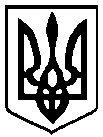                                                 Брали участь у засіданні:                                                Брали участь у засіданні:Головує:Атрошенко В. А. міський голова Члени виконавчого комітету міської ради:Бистров В. Е.секретар міської радиБойко Т. О.голова чернігівського осередку ГО «Міжнародний інститут гуманітарних технологій» Бондарчук В. М.заступник міського голови Кириченко О. В.заступник міського голови Ломако О. А.заступник міського голови Фесенко С. І. заступник міського голови – керуючий справами виконкомуШостак М. О.перший заступник міського голови Відсутні члени виконавчого комітету міської ради:Власенко Ю. Д.представник міської організації Всеукраїнського об’єднання "Батьківщина" Козир О. І.головний архітектор проектів приватного підприємства «АРДІ КА»Хоніч О. П.заступник міського голови Запрошені на засідання виконавчого комітету міської ради:Гашпар О. Р.- помічник-консультант депутата міської ради Соколюка В. О. (1 - 4)Єпінін О. Ю.- голова фонду комунального майна (2)Калюжний С. С.- начальник управління архітектури та містобудування міської ради (3)Куц Я. В.- начальник управління житлово-комунального господарства міської ради (1)Лазаренко С. М.- начальник організаційного відділу міської ради (1 - 4)Мельник О. Г.- начальник фінансового управління (1 - 4)Миколаєнко Р. С.- начальник юридичного відділу міської ради (1 – 4)Осипенко Г. М.- позаштатний радник міського голови (1 - 4)Редік А. В.- начальник загального відділу міської ради (1 – 4) Чусь Н. М.- начальник прес-служби міської ради (1 – 4) Відповідно до Закону України «Про запобігання корупції» ніхто з членів виконавчого комітету міської ради не повідомив про реальний або потенційний конфлікт інтересів.Відповідно до Закону України «Про запобігання корупції» ніхто з членів виконавчого комітету міської ради не повідомив про реальний або потенційний конфлікт інтересів.1. СЛУХАЛИ:	Про погодження змін до рішення міської ради від 30 листопада 2011 року «Про Програму покращення покриття доріг та проїздів у житловій забудові м. Чернігова на 2012-2016 роки» (15 сесія 6 скликання) зі змінамиДоповідав:                              Куц Я. В.Виступив:                               Атрошенко В. А.ГОЛОСУВАЛИ:"ЗА" – одноголосноВИРІШИЛИ:(Рішення № 476 додається)2. СЛУХАЛИ:	Про передачу у комунальну власність територіальної громади  м. Чернігова цілісного майнового комплексу комунального підприємства «Облсвітло» Чернігівської обласної радиДоповідав:                              Єпінін О. Ю.Виступили:                             Миколаєнко Р. С.                                                 Атрошенко В. А.Міський голова дав доручення :      1. Заступнику міського голови Кириченку О.В. у термін до 20.11.2016 року внести пропозиції щодо напрямів подальшої роботи Комунального шляхо-будівельного підприємства міської ради, його штатного розпису, необхідного обладнання, кошторису витрат на ймовірний ремонт існуючого обладнання чи його оновлення. Визначитися з доцільністю розміщення Комунального шляхо-будівельного підприємства міської ради на базі КП «Облсвітло» обласної ради (вул. Робітнича, 6).      2. Секретарю міської ради Бистрову В.Е. у термін до 20.11.2016 року внести пропозиції щодо подальшого використання приміщення по вул. Музейній, 8, враховуючи пріоритетність інтересів громади міста.     3. Заступнику міського голови Ломаку О.А. у термін до 20.11.2016 року з метою покращання обслуговування населення міста Чернігова опрацювати питання доцільності створення нових територіальних підрозділів ЦНАПу за принципом організації Єдиного вікна, їх кількості та  місць розташування.ГОЛОСУВАЛИ:"ЗА" – одноголосноВИРІШИЛИ:(Рішення № 477 додається)3. СЛУХАЛИ: Про визнання таким, що втратив дію пункт 1.1 рішення виконавчого комітету Чернігівської міської ради від 1 вересня 2016 року № 394 «Про затвердження та надання містобудівних умов і обмежень забудови земельних ділянок»Доповідав:                               Калюжний С. С.Виступив:                                Атрошенко В. А.Міський голова дав доручення :заступнику міського голови Бондарчуку В.М. у термін до 20.11.2016 року підготувати юридичний висновок по будівництву 2-ї та 3-ї черги багатоповерхового будинку на розі вулиць Пухова - Доценка  на відповідність містобудівній документації.ГОЛОСУВАЛИ:"ЗА" – одноголосноВИРІШИЛИ:(Рішення № 478 додається)4. СЛУХАЛИПро розпорядження, видані з 21 до 26 жовтня   2016  року включноПротокольно:Взяти до відома, що з 21 до 26 жовтня 2016 року включно видано розпорядження міського голови            № 332 – р - № 338 – р 